   СОВЕТ   ДЕПУТАТОВМУНИЦИПАЛЬНОГО ОБРАЗОВАНИЯ «ВОТКИНСКИЙ РАЙОН»«ВОТКА ЁРОС»МУНИЦИПАЛ КЫЛДЫТЭТЫСЬ ДЕПУТАТЪЁСЛЭН КЕНЕШСЫР Е Ш Е Н И Е« 10»  сентября 2020  года                                                                                    №303г. ВоткинскО внесении изменений в Положение « О порядке установления и выплаты ежемесячной доплаты к пенсии лицам, замещающим выборные муниципальные должности в органах местного самоуправления муниципального образования «Воткинский район»», утвержденное решением Совета депутатов муниципального образования «Воткинский район »  от 29.07.2017 г № 71В соответствии с Федеральным законом от 03.10.2003г. № 131-ФЗ «Об общих принципах организации местного самоуправления в Российской Федерации», законами Удмуртской Республики от 24.09.2008г. № 43-РЗ «О гарантиях осуществления полномочий депутата представительного органа муниципального образования, члена выборного органа местного самоуправления, выборного должностного лица местного самоуправления в Удмуртской Республике», от 23.06.2020г. № 38-РЗ «О внесении изменений в отдельные законы Удмуртской Республики по вопросам пенсионного обеспечения», руководствуясь Уставом муниципального образования «Воткинский район», Совет депутатов муниципального образования «Воткинский район» РЕШАЕТ:       1. Внести в Положение о в Положение о порядке установления и выплаты ежемесячной доплаты к пенсии лицам, замещающим выборные муниципальные должности в органах местного самоуправления муниципального образования «Воткинский район» (далее по тексту- Положение), утвержденное решением Совета депутатов муниципального образования «Воткинский район» от 29.07.2017г. № 71 следующие изменения:1) раздел 1 дополнить пунктом 1.4. следующего содержания:«1.4.Ежемесячная доплата к пенсии не назначается, а выплата назначенной ежемесячной доплаты к пенсии прекращается лицу, указанному в пункте 1.2. раздела 1 настоящего Положения, в случае вступления в отношении него в законную силу обвинительного приговора суда за преступление против государственной власти или иное умышленное преступление, совершенное в любой из периодов замещения муниципальных должностей».»;2) в пункт 3.1. раздела 3:а) в абзаце 1 слова «Управление делопроизводства» заменить словами «Отдел делопроизводства Управления правовой, кадровой и учетной политики», после слов «Администрации муниципального образования «Воткинский район» дополнить словами («Совет депутатов муниципального образования «Воткинский район»);б) абзац 3 изложить в следующей редакции:«-заверенная надлежащим образом по последнему месту работы (службы) копия трудовой книжки (за период работы у данного работодателя) на бумажном носителе  или в форме электронного документа, подписанного усиленной квалифицированной электронной подписью (при ее наличии у работодателя); в многофункциональном центре предоставления государственных и муниципальных услуг на бумажном носителе, заверенные надлежащим образом; в Пенсионном фонде Российской Федерации на бумажном носителе заверенные надлежащим образом, или в форме электронного документа, подписанного усиленной квалифицированной электронной подписью;  с использованием единого портала государственных и муниципальных услуг в форме электронного документа, подписанного усиленной квалифицированной электронной подписью и другие документы, подтверждающие периоды замещения выборной муниципальной должности».3) абзац 15 пункта 3.4 раздела 3 изложить в следующей редакции:«-заверенная надлежащим образом по последнему месту работы (службы) копия трудовой книжки (за период работы у данного работодателя) на бумажном носителе  или в форме электронного документа, подписанного усиленной квалифицированной электронной подписью (при ее наличии у работодателя); в многофункциональном центре предоставления государственных и муниципальных услуг на бумажном носителе, заверенные надлежащим образом; в Пенсионном фонде Российской Федерации на бумажном носителе заверенные надлежащим образом, или в форме электронного документа, подписанного усиленной квалифицированной электронной подписью;  с использованием единого портала государственных и муниципальных услуг в форме электронного документа, подписанного усиленной квалифицированной электронной подписью и другие документы, подтверждающие периоды замещения выборной муниципальной должности».       2. Настоящее решение вступает в силу с момента его принятия.       3. Разместить настоящее решение на официальном сайте муниципального образования «Воткинский район» в информационно-телекоммуникационной сети Интернет и опубликовать в средстве массовой информации «Вестник правовых актов муниципального образования «Воткинский район».Председатель Совета депутатовмуниципального образования«Воткинский район»                                                                                         М.А НазаровГлава муниципального образования«Воткинский район»						   	       И.П Прозоровг. Воткинск« 10 » сентября  2020 года№303Утвержденорешением Совета депутатовмуниципального образования"Воткинский район"от «29» июня  2017 г. № 71ПОЛОЖЕНИЕО ПОРЯДКЕ УСТАНОВЛЕНИЯ И ВЫПЛАТЫ ЕЖЕМЕСЯЧНОЙ ДОПЛАТЫ К ПЕНСИИ ЛИЦАМ, ЗАМЕЩАВШИМ ВЫБОРНЫЕ МУНИЦИПАЛЬНЫЕ ДОЛЖНОСТИ В ОРГАНАХ МЕСТНОГО САМОУПРАВЛЕНИЯ МУНИЦИПАЛЬНОГО ОБРАЗОВАНИЯ "ВОТКИНСКИЙ РАЙОН"1. Общие положения1.1. Положение о порядке установления и выплаты ежемесячной доплаты к пенсии лицам, замещавшим выборные муниципальные должности в органах местного самоуправления муниципального образования "Воткинский район" (далее - Положение), разработано в соответствии с Федеральным законом от 06.10.2003 N 131-ФЗ "Об общих принципах организации местного самоуправления в Российской Федерации", Федеральным законом от 28 декабря 2013 года N 400-ФЗ "О страховых пенсиях" (далее - Федеральный закон "О страховых пенсиях"), Законом Российской Федерации от 19.04.1991 N 1032-1 "О занятости населения в Российской Федерации", Законом Удмуртской Республики от 24.10.2008 N 43-РЗ "О гарантиях осуществления полномочий депутата представительного органа муниципального образования, члена выборного органа местного самоуправления, выборного должностного лица местного самоуправления в Удмуртской Республике".1.2. Положение определяет порядок установления и выплаты ежемесячной доплаты к страховой пенсии, назначенной в соответствии с Федеральным законом "О страховых пенсиях" либо досрочно оформленной в соответствии с Законом Российской Федерации от 19 апреля 1991 года N 1032-1 "О занятости населения в Российской Федерации" (далее - Закон Российской Федерации "О занятости населения в Российской Федерации") (далее - ежемесячная доплата к пенсии) лицу, замещавшему муниципальную должность не менее 5 лет, а также депутату, осуществлявшему полномочия на постоянной основе не менее 4 лет 6 месяцев в случае сокращения срока полномочий на основании статьи 81.1 Федерального закона от 12 июня 2002 года N 67-ФЗ "Об основных гарантиях избирательных прав и права на участие в референдуме граждан Российской Федерации", и получавшим денежное содержание за счет средств бюджета муниципального образования «Воткинский район»), а также формы документов, необходимых для назначения указанной доплаты и порядка их оформления.1.3. Ежемесячная доплата к пенсии не назначается лицу, замещавшему муниципальную должность, в случае прекращения полномочий указанного лица по основаниям, предусмотренным абзацем седьмым части 16 статьи 35, пунктами 2.1, 3, 6 - 9 части 6, частью 6.1 статьи 36, частью 7.1, пунктами 5 - 8 части 10, частью 10.1 статьи 40, частями 1 и 2 статьи 73 Федерального закона от 6 октября 2003 года N 131-ФЗ "Об общих принципах организации местного самоуправления в Российской Федерации".2. Порядок определения размера и установления ежемесячной доплаты к пенсии2.1. Ежемесячная доплата к пенсии лицу, указанному в пункте 1.2 раздела 1 настоящего Положения, устанавливается при осуществлении полномочий на постоянной основе до 7 лет в размере 55 процентов, свыше 7 лет - 75 процентов от 2,8 его должностного оклада с учетом районного коэффициента за вычетом страховой пенсии по старости (инвалидности), фиксированной выплаты к страховой пенсии и повышений фиксированной выплаты к страховой пенсии, установленных в соответствии с Федеральным законом "О страховых пенсиях", а также пенсии, назначенной в соответствии с частью 2 статьи 32 Закона Российской Федерации "О занятости населения в Российской Федерации".2.3. При установлении ежемесячной доплаты к пенсии периоды замещения должности, предусмотренной пунктом 1.2 раздела 1 настоящего Положения, суммируются. К указанным периодам суммируются периоды замещения лицом, замещавшим выборную муниципальную должность, должностей, предусмотренных частью 1 статьи 17 Закона Удмуртской Республики от 24.10.2008 N 43-РЗ "О гарантиях осуществления полномочий депутата представительного органа муниципального образования, члена выборного органа местного самоуправления, выборного должностного лица местного самоуправления в Удмуртской Республике".2.4. Для исчисления размера ежемесячной доплаты к пенсии лица, указанного в пункте 1.2 раздела 1 настоящего Положения, применяется должностной оклад по выбору этого лица по муниципальной должности, замещавшейся им на день прекращения полномочий либо на день достижения им возраста, дающего право на страховую пенсию по старости.2.5. Размер ежемесячной доплаты к пенсии лица, замещавшего муниципальную должность, не может быть менее минимального размера пенсии за выслугу лет муниципального служащего, установленного муниципальным правовым актом.2.6. При определении размера ежемесячной доплаты к пенсии не учитываются суммы повышений фиксированной выплаты к страховой пенсии, приходящиеся на нетрудоспособных членов семьи в связи с достижением возраста 80 лет или наличием инвалидности I группы, суммы, полагающиеся в связи с валоризацией пенсионных прав в соответствии с Федеральным законом от 17 декабря 2001 года N 173-ФЗ "О трудовых пенсиях в Российской Федерации", размер доли страховой пенсии, установленной и исчисленной в соответствии с Федеральным законом "О страховых пенсиях", а также суммы повышений размеров страховой пенсии по старости и фиксированной выплаты при назначении страховой пенсии по старости впервые (в том числе досрочно) позднее возникновения права на нее, восстановлении выплаты указанной пенсии или назначении указанной пенсии вновь после отказа от получения установленной (в том числе досрочно) страховой пенсии по старости.2.7. Ежемесячная доплата к пенсии подлежит индексации при централизованном увеличении должностных окладов лицам, замещающим муниципальные должности.2.8. Ежемесячная доплата к пенсии не устанавливается лицу, указанному в пункте 1.2 раздела 1 настоящего Положения, которому в соответствии с законодательством Российской Федерации назначены пенсия за выслугу лет или ежемесячное пожизненное содержание, или установлено дополнительное пожизненное ежемесячное материальное обеспечение, или установлено иное пожизненное ежемесячное вознаграждение за счет средств бюджета Удмуртской Республики, либо в соответствии с законодательством Российской Федерации, законодательством субъектов Российской Федерации установлена ежемесячная доплата к пенсии, либо в соответствии с нормативными правовыми актами органов местного самоуправления установлено иное дополнительное пенсионное обеспечение или иное пожизненное ежемесячное материальное обеспечение.2.9. В случае если лицу, указанному в пункте 1.2 раздела 1 настоящего Положения, назначены две пенсии, то при определении размера ежемесячной доплаты учитывается сумма двух пенсий.2.10. Вопросы, связанные с установлением и выплатой ежемесячной доплаты к пенсии, а также с удержанием излишне выплаченной ежемесячной доплаты к пенсии, не урегулированные настоящим разделом, разрешаются применительно к правилам назначения пенсии в соответствии с Федеральным законом от 28 декабря 2013 года N 400-ФЗ "О страховых пенсиях".3. Порядок рассмотрения заявления о назначении и выплате ежемесячной доплаты к пенсии3.1. Лицо, указанное в пункте 1.2 раздела 1 настоящего Положения, подает в кадровую службу Управления делопроизводства Администрации муниципального образования «Воткинский район» (далее - кадровая служба) письменное заявление по форме согласно приложению 1 к настоящему Положению, к которому прилагаются:- справка органа, осуществляющего пенсионное обеспечение, о назначенной (досрочно оформленной) пенсии по старости (пенсии по инвалидности) с указанием федерального закона, в соответствии с которым она назначена, и размера назначенной пенсии, датированная месяцем увольнения;- копия трудовой книжки и другие документы, подтверждающие периоды замещения выборной муниципальной должности.3.2. Лицо, указанное в пункте 1.2 раздела 1 настоящего Положения, может обращаться за ежемесячной доплатой к пенсии в любое время после возникновения права на нее и назначения страховой пенсии по старости (пенсии по инвалидности) либо досрочно оформленной в соответствии с Законом Российской Федерации от 19.04.1991 N 1032-1 "О занятости населения в Российской Федерации" без ограничения каким-либо сроком путем подачи соответствующего заявления.3.3. Заявление о назначении ежемесячной доплаты к пенсии регистрируется в день подачи (получения по почте) кадровой службой.В том случае, когда к заявлению о назначении ежемесячной доплаты к пенсии не приложены документы, указанные в пункте 3.1 раздела 3 настоящего Положения, кадровая служба отказывает в приеме документов о назначении ежемесячной доплаты к пенсии.Если такие документы будут представлены в кадровую службу не позднее чем через один месяц со дня регистрации заявления о назначении ежемесячной доплаты к пенсии либо получения его по почте, то днем обращения лица, указанного в пункте 1.2 раздела 1 настоящего Положения, за ежемесячной доплатой к пенсии считается день регистрации этого заявления или дата, указанная на почтовом штемпеле организации федеральной почтовой связи по месту отправления заявления. В противном случае днем обращения считается день предоставления в кадровую службу документов, указанных в пункте 3.1 раздела 3 настоящего Положения.3.4. При приеме заявления о назначении ежемесячной доплаты к пенсии от лица, указанного в пункте 1.2 раздела 1 настоящего Положения, имеющего право на ежемесячную доплату к пенсии, кадровая служба при наличии документов, указанных в пункте 3.1 раздела 3 настоящего Положения, для ее назначения:- проверяет правильность оформления заявления и соответствие изложенных в нем сведений документу, удостоверяющему личность, и иным представленным документам;- сличает подлинники документов с их копиями, фиксирует выявленные расхождения;- регистрирует заявление и выдает уведомление, в котором указывается дата приема заявления, перечень недостающих документов и сроки их представления;- оказывает содействие лицу, указанному в пункте 1.2 раздела 1 настоящего Положения, в получении недостающих документов для назначения ежемесячной доплаты к пенсии;- организует оформление справки о размере должностного оклада лица, указанного в пункте 1.2 раздела 1 настоящего Положения, по форме согласно приложению 2 к настоящему Положению, оформляет справку о периодах замещения выборных муниципальных должностей, дающих право на ежемесячную доплату к пенсии, по форме согласно приложению 3 к настоящему Положению;- производит расчет размера ежемесячной доплаты к пенсии;- готовит проект постановления (распоряжения) Администрации муниципального образования "Воткинский район", а при наличии соглашения с Советом депутатов проект распоряжения о назначении ежемесячной доплаты к пенсии, лицу, указанному в пункте 1.2 раздела 1 настоящего Положения, к которому прилагаются:заявление лица, указанного в пункте 1.2 раздела 1 настоящего Положения, о назначении ежемесячной доплаты к пенсии;справка о размере должностного оклада, применяемого при определении размера ежемесячной доплаты к пенсии; справка о периодах замещения выборной муниципальной должности, дающих право на ежемесячную доплату к пенсии;справка органа, осуществляющего пенсионное обеспечение, о назначенной (досрочно оформленной) пенсии по старости с указанием федерального закона, в соответствии с которым она назначена, и размера назначенной пенсии, датированная месяцем увольнения;копия документа о прекращении полномочий;расчет размера ежемесячной доплаты к пенсии;копия трудовой книжки и другие документы, подтверждающие периоды замещения выборных муниципальных должностей.3.5. Глава муниципального образования "Воткинский район", (Председатель Совета депутатов муниципального образования «Воткинский район») в месячный срок со дня представления документов, указанных в пункте 3.4 раздела 3 настоящего Положения в кадровую службу издает постановление (распоряжение) о назначении ежемесячной доплаты к страховой пенсии по старости (пенсии по инвалидности), назначенной в соответствии с Федеральным законом от 28 декабря 2013 года N 400-ФЗ "О страховых пенсиях" либо досрочно оформленной в соответствии с Законом Российской Федерации от 19.04.1991 N 1032-1 "О занятости населения в Российской Федерации".Оформление документов о выплате ежемесячной доплаты к пенсии осуществляется в порядке, установленном для выплаты страховой пенсии.Ежемесячная доплата к пенсии выплачивается органом местного самоуправления муниципального образования "Воткинский район", в котором лицо, указанное в пункте 1.2 раздела 1 настоящего Положения, замещало выборную муниципальную должность перед прекращением полномочий либо на день достижения возраста, дающего право на пенсию по старости.Расходы, связанные с выплатой ежемесячной доплаты к пенсии, ее доставкой и пересылкой, производятся за счет средств бюджета муниципального образования "Воткинский район".3.6. В случае отказа в назначении ежемесячной доплаты к пенсии кадровая служба в письменной форме извещает заявителя об отказе в назначении ежемесячной доплаты к пенсии с указанием причин отказа.3.7. Ежемесячная доплата к пенсии назначается на основании постановления (распоряжения) Главы муниципального образования "Воткинский район" (Председателя Совета депутатов муниципального образования «Воткинский район») с 1-го числа месяца, в котором лицо, указанное в пункте 1.2 раздела 1 настоящего Положения, обратилось за ней, но не ранее дня, следующего за днем прекращения полномочий, либо на день достижения им возраста, дающего право на пенсию по старости.3.8. Выплата ежемесячной доплаты к пенсии, в том числе в период нахождения лица, указанного в пункте 1.2 раздела 1 настоящего Положения, в государственном или муниципальном стационарном учреждении социального обслуживания, ее доставка и удержания из нее производятся в порядке, предусмотренном для выплаты, доставки и удержания из пенсии, назначаемой в соответствии с Федеральным законом от 28 декабря 2013 года N 400-ФЗ "О страховых пенсиях".3.9. Ежемесячная доплата к пенсии не выплачивается в период замещения государственной должности Российской Федерации, государственной должности Удмуртской Республики, государственной должности иного субъекта Российской Федерации, должности государственной гражданской службы, должности муниципальной службы и выборной муниципальной должности, замещаемой на профессиональной постоянной основе.Лицо, указанное в пункте 1.2 раздела 1 настоящего Положения, получающее ежемесячную доплату к пенсии и назначенное на одну из должностей, указанных в абзаце 1 настоящего пункта, обязано в 5-дневный срок сообщить об этом в письменной форме в кадровую службу.Ежемесячная доплата к пенсии приостанавливается со дня назначения на одну из должностей, указанных в абзаце 1 настоящего пункта, по постановлению (распоряжению) Главы муниципального образования "Воткинский район" (Председателя Совета депутатов муниципального образования «Воткинский район»).При прекращении полномочий или освобождении от должностей, указанных в абзаце 1 настоящего пункта, выплата ежемесячной доплаты к пенсии возобновляется по заявлению лица, указанного в пункте 1.2 раздела 1 настоящего Положения, по форме согласно приложению 4 к настоящему Положению.3.10. Глава муниципального образования "Воткинский район" (Председатель Совета депутатов муниципального образования «Воткинский район») издает постановление (распоряжение) о возобновлении ежемесячной доплаты к пенсии в 14-дневный срок со дня поступления заявления о возобновлении ежемесячной доплаты к пенсии.Ежемесячная доплата к пенсии возобновляется с 1-го числа того месяца, когда лицо, указанное в пункте 1.2 раздела 1 настоящего Положения, получавшее ежемесячную доплату к пенсии, обратилось с заявлением о ее возобновлении, но не ранее дня, когда наступило право на возобновление выплаты ежемесячной доплаты к пенсии.3.11. Выплата ежемесячной доплаты к пенсии прекращается лицу, которому в соответствии с законодательством Российской Федерации назначено ежемесячное пожизненное содержание или дополнительное ежемесячное материальное обеспечение или установлено дополнительное пожизненное ежемесячное материальное обеспечение, либо в соответствии с законодательством субъектов Российской Федерации назначена пенсия за выслугу лет.3.12. Перерасчет размера ежемесячной доплаты к пенсии производится в случаях:- изменения размера страховой части трудовой пенсии по старости (пенсии по инвалидности);- при централизованном повышении должностных окладов лиц, замещающих выборные муниципальные должности.3.13. В случае смерти лица, получающего ежемесячную доплату к пенсии, а также в случае признания его в установленном порядке умершим или безвестно отсутствующим, выплата прекращается с 1-го числа месяца, следующего за месяцем, в котором наступила смерть лица, получающего ежемесячную доплату к пенсии, либо вступило в силу решение суда об объявлении его умершим или решение суда о признании его безвестно отсутствующим.Приложение N 1к Положению о порядке установленияи выплаты ежемесячно доплаты к пенсии лицам,замещавшим выборные муниципальные должностив органах местного самоуправления муниципального образования"Воткинский район"                                 Руководителю органа местного самоуправления                                  муниципального образования                                  "Воткинский район"                                  ________________________________________,                                               (Ф.И.О. заявителя)                                  замещавшего должность                                  _________________________________________                                            (должность заявителя)                                  Паспорт: серия ____ N _____ выдан _______                                                                    (когда)                                  _________________________________________                                                  (кем)                                  Дата рождения ___________________________                                  Зарегистрирован по адресу: ______________                                  _________________________________________                                  Телефон _________________________________ЗАЯВЛЕНИЕ    В   соответствии   с   Положением  о  порядке  установления  и  выплаты ежемесячной  доплаты  к  пенсии  лицам,  замещавшим  выборные муниципальные должности  в  органах  местного  самоуправления  муниципального образования "Воткинский  район",  прошу  назначить мне ежемесячную доплату к страховой пенсии,  назначенной  в  соответствии  с  Федеральным законом от 28 декабря 2013 года N 400-ФЗ "О страховых пенсиях"  или досрочно оформленной  в  соответствии  с  Законом Российской Федерации от 19.04.1991 N   1032-1   "О   занятости   населения   в  Российской  Федерации" (нужное подчеркнуть).    Ежемесячную доплату к пенсии прошу перечислять в ________ банк N ______ на счет __________________________________________________________________.__________       _________________  (дата)             (подпись)Заявление зарегистрировано: ______________ N ____________________Начальник кадровой службы____________   _____________________  (подпись)          (Ф.И.О.)К заявлению приложены:_____________________________________________________________________________________________________________________________________Заявление  со всеми необходимыми документами получилНачальник кадровой службы _________________________________________________                                                                    (дата, подпись, Ф.И.О)Приложение N 2к Положению о порядке установленияи выплаты ежемесячной доплаты к пенсии лицам,замещавшим выборные муниципальные должностив органах местного самоуправлениямуниципального образования "Воткинский район"Справка о размере должностного оклада, применяемого при определении размера ежемесячной доплаты к пенсии________________________________________________________(фамилия, имя, отчество)замещавшего должность ___________________________________________________                                             (наименование муниципальной должности)за период с _______________________ по _______________________________                 (день, месяц, год)                              (день, месяц, год) Размер должностного оклада, применяемого при определении размера ежемесячной доплаты к пенсии, в расчетный период составляет ________ рублей, исходя из:Руководитель органа местного самоуправления муниципального образования«Воткинский район»                                        ________________________________                                                                             (подпись, инициалы, фамилия)Начальник Управления учета и отчетности(главный бухгалтер)                                         ____________________________                                                                               (подпись, инициалы, фамилия)Дата выдачи________________________ место для печати                           (число, месяц, год)Приложение N 3к Положению о порядке установленияи выплаты ежемесячной доплаты к пенсии лицам,замещавшим выборные муниципальные должностив органах местного самоуправлениямуниципального образования"Воткинский район"СПРАВКАо периодах замещения выборной муниципальной должности,дающих право на ежемесячную доплату к пенсии_______________________________________________(фамилия, имя, отчество)___________________________________________________________________________      (должность)                        (подпись)             (Ф.И.О.)М.П.Проверено:Министерство труда Удмуртской Республики __________________________________                                                        (подпись, Ф.И.О.)        (дата)М.П.Приложение N 4к Положению о порядке установленияи выплаты ежемесячной доплаты к пенсии лицам,замещавшим выборные муниципальные должностив органах местного самоуправлениямуниципального образования"Воткинский район"                                  _________________________________________                                        (руководителю органа местного                                              самоуправления)                                  _________________________________________                                      (фамилия, имя, отчество заявителя)                                  Домашний адрес: _________________________                                  _________________________________________                                  Телефон _________________________________                                  Паспорт: серия ____ N _____ выдан _______                                                                    (когда)                                  _________________________________________                                                   (кем)                                  Дата рождения ___________________________ЗАЯВЛЕНИЕ    В   соответствии   с   Законом   Удмуртской   Республики  "О гарантиях осуществления полномочий депутата представительного органа муниципального образования, члена выборного органа местного самоуправления, выборного должностного лица местного самоуправления в Удмуртской Республике»,  Положением о порядке  установления  и выплаты ежемесячной  доплаты  к  пенсии  лицам, замещавшим  выборные муниципальные должности в органах местного самоуправления муниципального образования «Воткинский район», прошу  приостановить  (прекратить,  возобновить)  мне  выплату  ежемесячной доплаты к пенсии (нужное подчеркнуть) на основании___________________________________________________________________________________________________________________________________________________________________________________________________________________________________________________________________________________________________________________   (решение федерального (государственного) органа, межгосударственного    (межправительственного) органа или органа местного самоуправления о назначении (поступлении, прекращении полномочий, освобождении, увольнении)     на государственную должность Российской Федерации, государственную должность Удмуртской Республики, государственную должность иного субъекта  Российской Федерации, муниципальную должность, замещаемую на постоянной  основе, должность муниципальной службы, а также на должность в  межгосударственных (межправительственных) органах, созданных с участием Российской Федерации, по которой в соответствии с международными договорамиРоссийской Федерации осуществляется назначение и выплата пенсии за выслугу лет, или о назначении пенсии за выслугу лет или ежемесячного пожизненного   содержания, или установлении дополнительного пожизненного ежемесячного материального обеспечения, или установлении иного пожизненного ежемесячного    вознаграждения за счет средств бюджета Удмуртской Республики, либо в    соответствии с законодательством Российской Федерации или субъектов Российской Федерации установлении ежемесячной доплаты к пенсии, либо    установлении иного дополнительного пенсионного обеспечения или иного    пожизненного ежемесячного материального обеспечения в соответствии с       нормативными правовыми актами органов местного самоуправления).К заявлению прилагается ______________________________________________________________________________________________________________________________________________________________    (копия федерального (государственного) органа, межгосударственного    (межправительственного) органа или органа местного самоуправления о назначении (поступлении, прекращении полномочий, освобождении, увольнении)     на государственную должность Российской Федерации, государственную должность Удмуртской Республики, государственную должность иного субъекта  Российской Федерации, муниципальную должность, замещаемую на постоянной       основе, должность муниципальной службы, а также на должность в  межгосударственных (межправительственных) органах, созданных с участием Российской Федерации, по которой в соответствии с международными договорамиРоссийской Федерации осуществляется назначение и выплата пенсии за выслугу лет, или о назначении пенсии за выслугу лет или ежемесячного пожизненного   содержания, или установлении дополнительного пожизненного ежемесячного материального обеспечения, или установлении иного пожизненного ежемесячного    вознаграждения за счет средств бюджета Удмуртской Республики, либо в    соответствии с законодательством Российской Федерации или субъектов    Российской Федерации установлении ежемесячной доплаты к пенсии, либо    установлении иного дополнительного пенсионного обеспечения или иного    пожизненного ежемесячного материального обеспечения в соответствии с       нормативными правовыми актами органов местного самоуправления)."__" __________ 20__ г.                              ______________________                                                                            (подпись заявителя)Заявление зарегистрировано: "__" ___________ 20__ г.________________________________________________________________________________  (подпись, фамилия, имя, отчество и должность работника уполномоченного регистрировать заявления)Место для печатиНаименование муниципальной должностиУстановленныйдолжностной окладУстановленныйдолжностной окладДолжностной оклад, применяемый при определении размера ежемесячной доплаты к пенсииДолжностной оклад, применяемый при определении размера ежемесячной доплаты к пенсииЗа периодРазмер (рублейв месяц)Коэффициент повышения должностных окладов, коэффициент при неполном служебном днеРазмер(рублейв месяц)с___ по____с___ по____N п/пНомер записи в трудовой книжкеДатаДатаДатаНаименование организацииНаименование выборной муниципальной должностиПродолжительность замещения выборной муниципальной должностиПродолжительность замещения выборной муниципальной должностиПродолжительность замещения выборной муниципальной должностигодмесяцчислолетмесяцевднейВсего: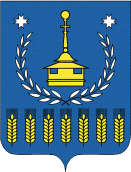 